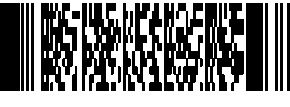 026101EE94ED41CA81D73CA886BAA34BФорма    № Р50007Лист записи Единого государственного реестра юридических лицВ Единый государственный реестр юридических лиц в отношении юридическоголицаБЮДЖЕТНОЕ УЧРЕЖДЕНИЕ ХАНТЫ-МАНСИЙСКОГО АВТОНОМНОГООКРУГА-ЮГРЫ "ОКРУЖНОЙ КЛИНИЧЕСКИЙ ЛЕЧЕБНО-РЕАБИЛИТАЦИОННЫЙ ЦЕНТР"полное наименование юридического лицаосновной государственный регистрационный номер (ОГРН)1        0        2       8       6       0       0       5       1       5       3       4       9внесена запись об изменении сведений о юридическом лице, содержащихся в Едином государственном реестре юридических лиц"03"апреля2018   года(год)(число)	(месяц прописью)за государственным регистрационным номером (ГРН)2        1        8       8       6       1       7       1       2       4       1       1       1Запись содержит следующие сведения:Сведения об адресе (месте нахождения) юридического лица, внесенные в Единый государственныйреестр юридических лицСведения о заявителях при данном виде регистрацииСведения о документах, представленных для внесения данной записи в Единый государственныйреестр юридических лиц1Инспекция Федеральной налоговой Лист записи выдан налоговым органом      службы по Сургутскому району Ханты-Мансийского автономного округа - Югрынаименование регистрирующего органа"04"	апреля	2018   года(число)	(месяц прописью)	(год)Заместитель начальника отделаКоротовских Елена НиколаевнаПодпись , Фамилия, инициалы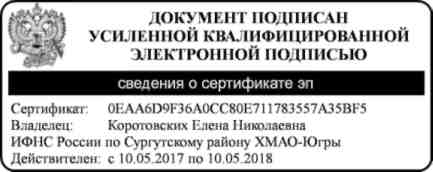 2№п/п1Наименование показателяЗначение показателя№п/п123123 4 5Почтовый индекс628011123 4 5Субъект Российской ФедерацииАВТОНОМНЫЙ ОКРУГ ХАНТЫ-МАНСИЙСКИЙ АВТОНОМНЫЙ ОКРУГ - ЮГРА123 4 5Город (волость и т.п.)ГОРОД ХАНТЫ-МАНСИЙСК123 4 5Улица (проспект, переулок и т.д.)УЛИЦА КАЛИНИНА123 4 5Номер дома (владение и т.п.)ЗДАНИЕ 36 7Вид заявителяРуководитель постоянно действующего исполнительного органа6 7Основной государственный регистрационный номер (ОГРН)1028600515349Данные заявителя, физического лицаДанные заявителя, физического лица8 9 10 11ФамилияЯКОВЛЕВ8 9 10 11ИмяСЕРГЕЙ8 9 10 11ОтчествоВИКТОРОВИЧ8 9 10 11ИНН ФЛ по данным ЕГРН55380057019112 13 14Наименование документаЗАЯВЛЕНИЕ ПО ФОРМЕ Р1400112 13 14Дата документа27.03.201812 13 14Документы представленыв электронном виде